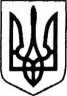 ЛЮБЛИНЕЦЬКА СЕЛИЩНА РАДА
КОВЕЛЬСЬКОГО РАЙОНУ ВОЛИНСЬКОЇ ОБЛАСТІ
ВИКОНАВЧИЙ КОМІТЕТ                                           РІШЕННЯ                              Проєкт25.11.2021року №11/смт ЛюблинецьПро утворення міждисциплінарної  команди	Керуючись Законом України  «Про місцеве самоврядування в Україні», Законом України «Про органи і служби у справах дітей та спеціальні установи для дітей», Законом України «Про охорону дитинства», Постановою Кабінету Міністрів України від 24 вересня 2008 року №866 «Питання діяльності органів опіки та піклування, пов’язаної із захистом прав дитини», а також відповідно до п.20 Постанови Кабінету Міністрів України від 01 червня 2020 року №585 «Про забезпечення соціального захисту дітей, які перебувають у складних життєвих обставинах»,   виконавчий комітет Люблинецької селищної ради В И Р І Ш И В:Утворити міждисциплінарну команду для організації соціального захисту дітей, які перебувають у складних життєвих обставинах.Затвердити положення та склад міждисциплінарної команди згідно з додатком 1 та додатком 2.Надати службі у справах дітей виконавчого комітету Люблинецької селищної ради повноваження організовувати  діяльність міждисциплінарної команди шляхом формування її персонального  складу для забезпечення соціального захисту кожної дитини.Контроль за виконанням даного рішення залишаю за собою.Селищний голова                                                               Наталія СІХОВСЬКАНаталія Самойліч, 0504385640         Додаток 1до рішення виконавчого комітету Люблинецької селищної ради від 25 листопада 2021 року № 11/ПОЛОЖЕННЯпро міждисциплінарну команду1. Для організації соціального захисту дітей, які перебувають у складних життєвих обставинах, в межах відповідної адміністративно-територіальної одиниці із числа суб’єктів утворюється міждисциплінарна команда за рішенням органу опіки та піклування із визначенням повноважень служби у справах дітей щодо організації діяльності міждисциплінарної команди шляхом формування її персонального складу на підставі пропозицій суб’єктів для забезпечення допомоги кожній конкретній дитині, яка перебуває у складних життєвих обставинах, проведення засідань міждисциплінарної команди.2. Основними завданнями міждисциплінарної команди є:прийняття узгоджених дій та рішень в інтересах дитини;аналіз інформації про дитину, її сім’ю, складні життєві обставини, в яких вона перебуває, результатів оцінювання потреб дитини та її сім’ї у соціальних послугах, здатності батьків здійснювати догляд та виховання дитини, рівня виконання ними батьківських обов’язків;розроблення, виконання, систематичний (щоквартальний) перегляд і коригування індивідуального плану із забезпеченням відповідності запланованих заходів інтересам дитини, а також індивідуального плану надання соціальних послуг, у тому числі плану соціального супроводу сім’ї дитини;ініціювання розгляду питання щодо соціального захисту дитини, яка перебуває у складних життєвих обставинах, на засіданні комісії з питань захисту прав дитини, зокрема щодо обов’язковості надання соціальних послуг (проходження індивідуальних корекційних програм) особам у разі невиконання ними батьківських обов’язків, вчинення домашнього насильства чи жорстокого поводження з дитиною.Робота міждисциплінарної команди проводиться у формі засідань.4. Рішення міждисциплінарної команди оформляються протоколом, а питання щодо стану їх реалізації розглядається на наступних засіданнях.5. Індивідуальний план розробляється за формою, затвердженою Мінсоцполітики, на основі результатів оцінювання потреб дитини та її сім’ї у соціальних послугах, підписується членами міждисциплінарної команди та затверджується комісією з питань захисту прав дитини.Індивідуальний план розробляється протягом семи робочих днів з дати взяття дитини на облік. Строк його затвердження не повинен перевищувати 14 календарних днів з дати взяття дитини на облік.Копії індивідуального плану, результати його перегляду невідкладно, протягом однієї доби, надсилаються службою у справах дітей кожному члену міждисциплінарної команди для виконання, батькам або іншим законним представникам дитини, якщо вони не є кривдниками.Суб’єкти, які є виконавцями індивідуального плану, зобов’язані щокварталу (або на вимогу) надавати службі у справах дітей виконавчого комітету Люблинецької селищної ради звіт про стан його виконання в межах своїх повноважень.          Додаток 2 до рішення виконавчого комітету Люблинецької селищної ради від 25 листопада 2021 року № 11 /СКЛАДміждисциплінарної командиГолова – Сіховська Наталія Миколаївна, селищний головаЗаступник –Кулик Жанна Василівна,секретар селищної ради;Члени команди :Самойліч Наталія Миколаївна - начальник служби у справах дітей та соціального захисту населення виконавчого комітету ради;Тарасюк Андрій Михайлович – поліцейський офіцер громади сектору взаємодії з громадами відділу превенції Ковельського РУП ГУНП;Сузімова Наталія Юріївна – спеціаліст –юристконсульт;Шепшелей Галина Іванівна – староста Старокошарівськогостаростинського округу;Ткачук Яна Вікторівна – староста Мощенськогостаростинського округу;Хвиць Руслана Петрівна - директор  ОНЗ «Люблинецький ліцей»;Ковальчук Людмила Тихонівна – директор Старокошарівського ліцею;Танцюренко Людмила Василівна – директор Мощенської гімназії – філії ОНЗ «Люблинецький ліцей»;Логвинюк Наталія Григорівна – директор ДНЗ смт.Люблинець;Мичко Ірина Романівна– директор ДНЗ с.Мощена;Скулинець Василь Степанович- фельдшер Люблинецької АЗПСМ центру ПМСД Ковельського МТМО;Ткачук Інна Віталіївна -  медсестра Люблинецької АЗПСМ центру ПМСД Ковельського МТМО;Куденчук Людмила Федорівна – соціальний педагог Люблинецького ліцею Волинської обласної ради;Козак Вікторія Миколаївна – практичний психолог ДНЗсмт.Люблинець;Кузьмич Оксана Анатоліївна – практичний психолог ОНЗ «Люблинецький ліцей».